Measurement Hand-In #2Miss McKechnieCalculate the volume and surface area for each of the following objects. Show your work and remember units for full marks: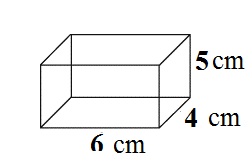 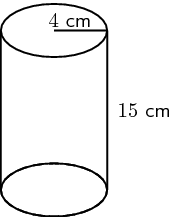 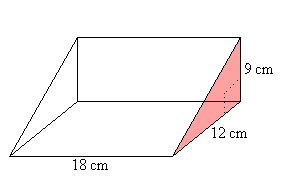 2. Which of the following has a larger volume? By how much is the volume larger? 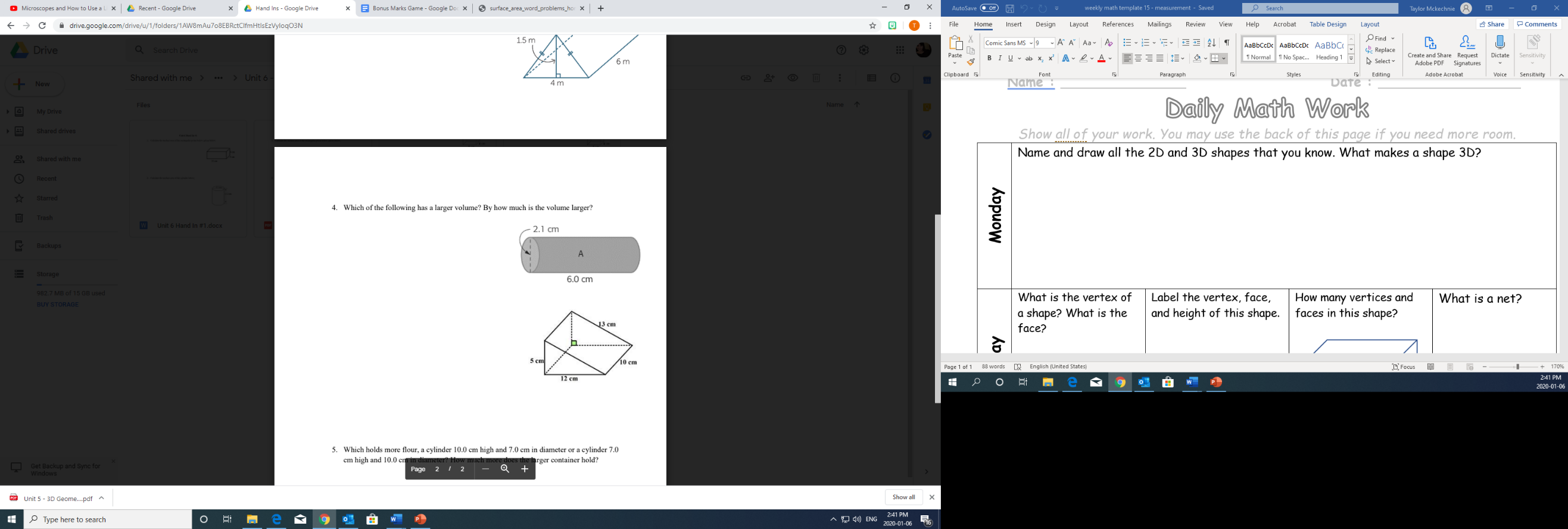 3. Using the digits 1 through 9, at most one time each, place a digit in each box to create two rectangular prisms where the larger one has double the volume of the other. 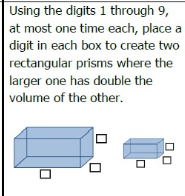 4. What is the greatest volume you can make with a rectangular prism that has a surface area of 20 square units? (hint – you need to find dimensions that will give you a surface area of 20 square units and then find the volume) Surface AreaVolumeRectangular PrismFind area of 6 sides and add togetherLwhTriangular PrismFind area of 2 triangles and 3 rectangles. Add together. Area of triangle =  and area of rectangle of lwCylinder2πr2 + 2πrhπr2h